Liste des personnels à formerMerci de rajouter des lignes si nécessaire. 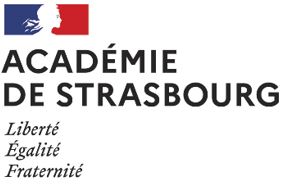 Ecole Académique de la Formation ContinueAffaire suivie par :Catherine SchmittbielTél. 03 88 23 35 33Mél : catherine.schmittbiel@ac-strasbourg.fr6 rue de la Toussaint67975 STRASBOURG CEDEX 9Demande de formation territoriale (Fil / FTP)Demande de formation territoriale (Fil / FTP)Cette demande est à transmettre à ce.eafc@ac-strasbourg.fr, accompagnée de la liste des personnels à former, cf. tableau infra.Cette demande est à transmettre à ce.eafc@ac-strasbourg.fr, accompagnée de la liste des personnels à former, cf. tableau infra.Cette demande est à transmettre à ce.eafc@ac-strasbourg.fr, accompagnée de la liste des personnels à former, cf. tableau infra.N°NomPrénomAdresse de messagerie académiqueDisciplineÉtablissement1234567891011121314151617